Информация о кружках отражена по направлениям, рекомендуется ознакомиться со всеми направлениями, затем сделать выборБЛОК 1: ОБЩЕИНТЕЛЛЕКТУАЛЬНОЕ НАПРАВЛЕНИЕКлуб английского языка «Discovery» - 2 раза в неделю по 1 занятию (2 раза по 45 мин., в месяц 8 занятий).Немецкий языкЛогопедические занятияЗанятия проводят педагоги школы, прекрасно владеющие методикой преподавания, знакомые с ребятами и что важно, со второго-третьего класса ребят на дополнительные занятия языком обязательно разграничиваются по уровням, для более эффективного обучения. 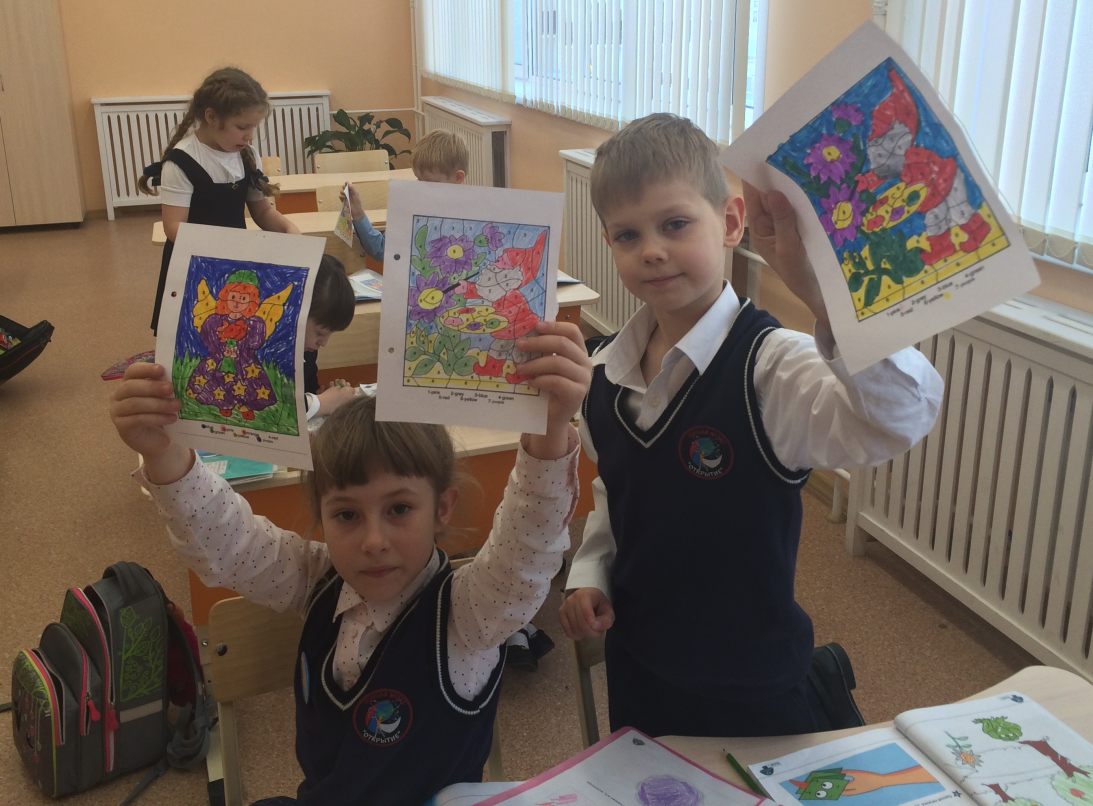 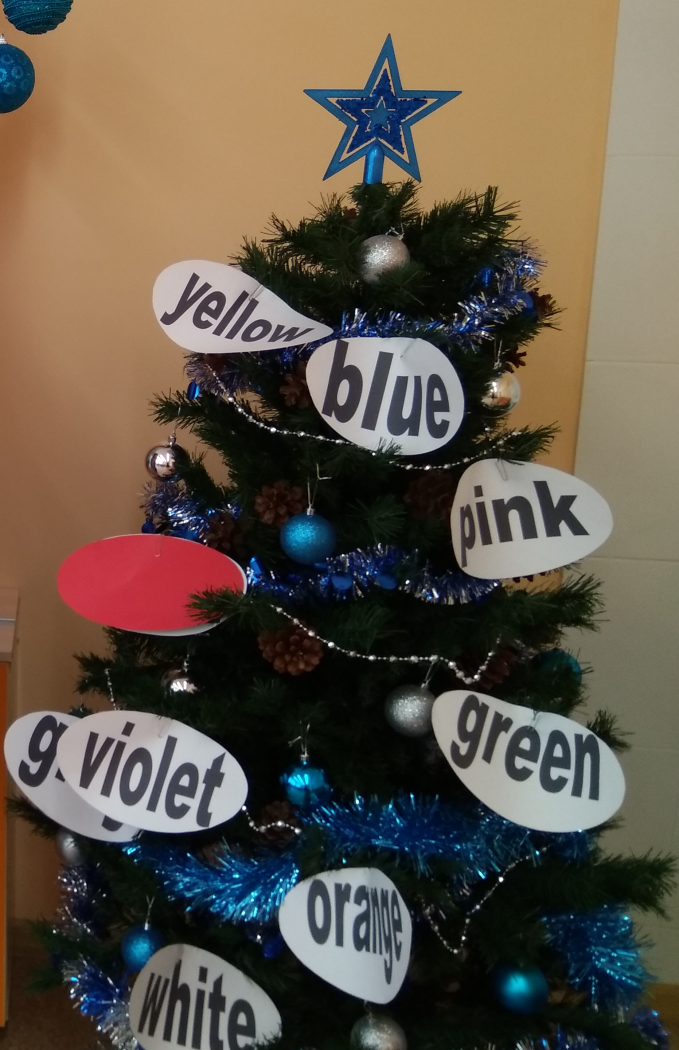 Очень важное, актуальное и трендовое направление – введение в инженерное образование. Представлено:Робототехника и программированиеРобототехника 2 раза в неделю по 1 занятию (2 раза по 45 мин., в месяц 8 занятий).Программирование набор начинаем с 5 класса и выше - 2 раза в неделю по 2 занятия (2 раза по 90 мин., в месяц 16 занятий). Занятия проводят как педагоги школы, так и региональный координатор направления «Робтотехника» в Новосибирской области Раков Андрей Егорович «Детского технопарка».Наши победы весомы, только на региональном уровне:Региональный робототехнический фестиваль«РобоФест-Новосибирск 2018» - призеры – 3 место3-й региональный  чемпионат  JuniorSkills, компетенция «Мобильная робототехника, 10+ - призеры – 3 местоШкольный технический форум НГУ, региональный отборочный этап международного чемпионата по робототехнике RoboCup Russia Open - призеры – 3 местоФестиваль инженерного творчества «Engeneration-2018», «Кубок лиги роботов», номинация «Кот в мешке» - призеры – 2 место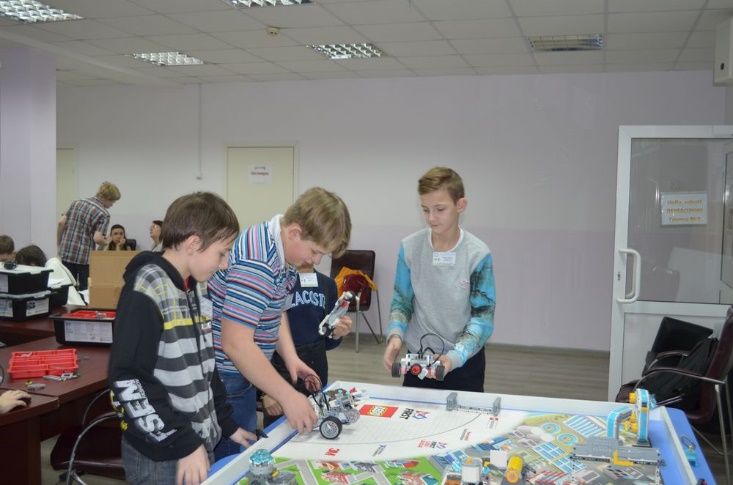 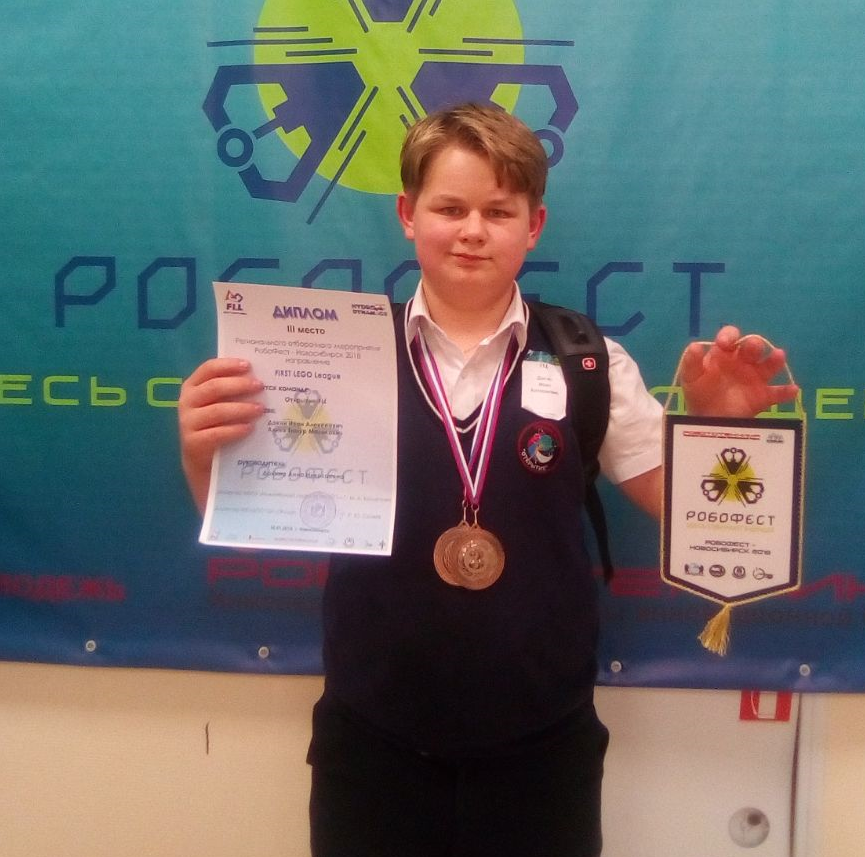 А также введение в инженерное образование представлено:Конструированием и моделированием CUBURO - 2 раза в неделю по 1 занятию (2 раза по 45 мин., в месяц 8 занятий) Занятия рекомендуются даже с 1 класса. Игра «CUBURO»  представляет набор игровых кубиков, на поверхности и внутри которых имеются симметрично подобранные углубления и отверстия. Игра способствует развитию интеллектуальных способностей, развивает пространственное воображение, логическое мышление, инженерные способности, концентрацию внимания и творческие способности, умение работать в команде. Дополнительную информацию можно получить по следующим ссылкам: http://www.cuboro.ru/company/history/  http://www.cuboro.ru/services/nachalnoe-obshchee-obrazovanie/cuboro-v-nachalnom-obshchem-obrazovanii/  Ребята занимались всего 3 месяца и смогли достойно выступить в чемпионате России по игре «CUBURO»  в г. Новосибирске.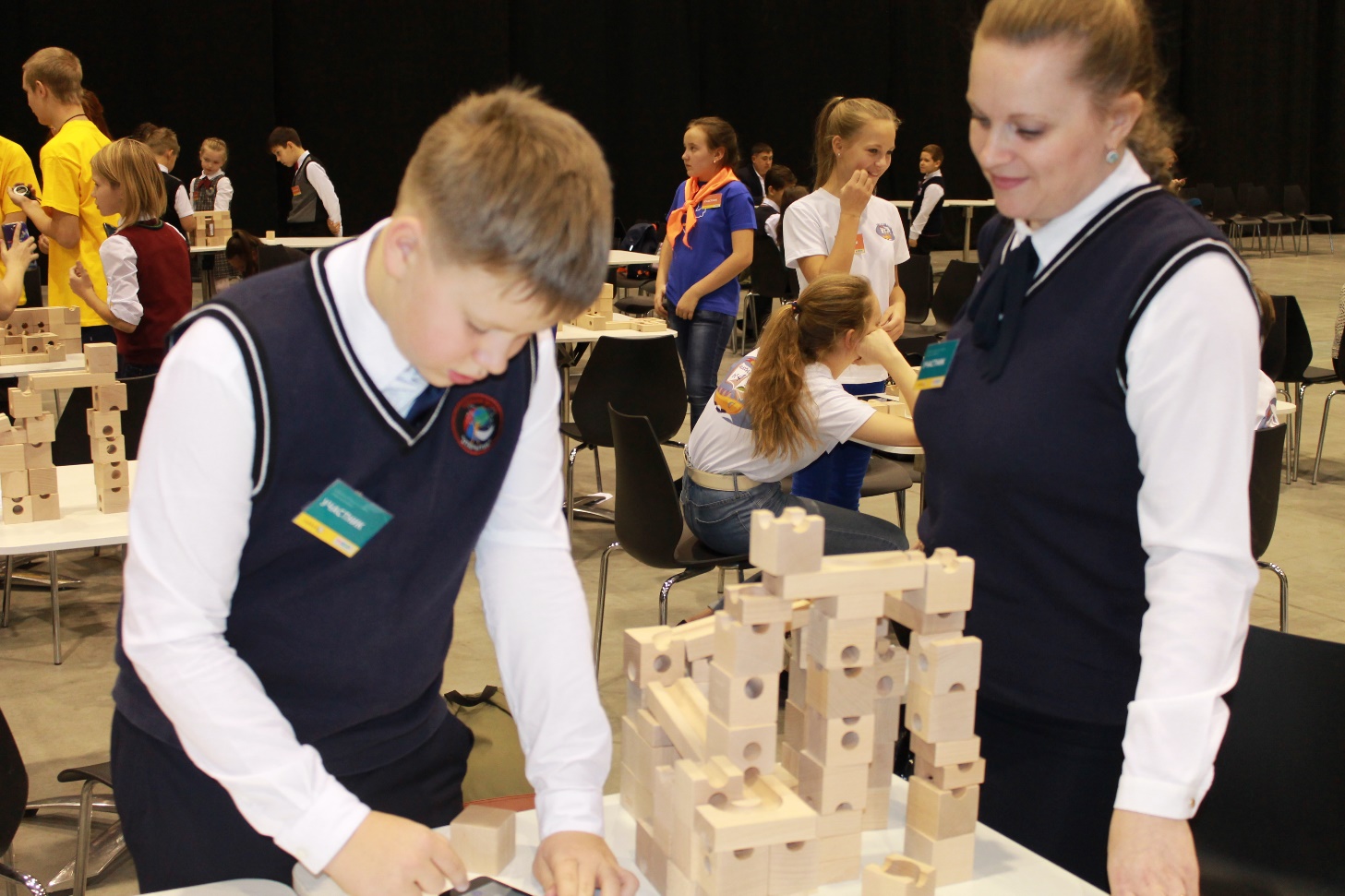 Предлагаем нашим ребятам занятия по обучению игре в: ШахматыНасколько полезно научиться и уметь играть в шахматы давно всем известно, а в нашем ЦДО есть не только замечательный педагог, но и прекрасные условия для занятий. 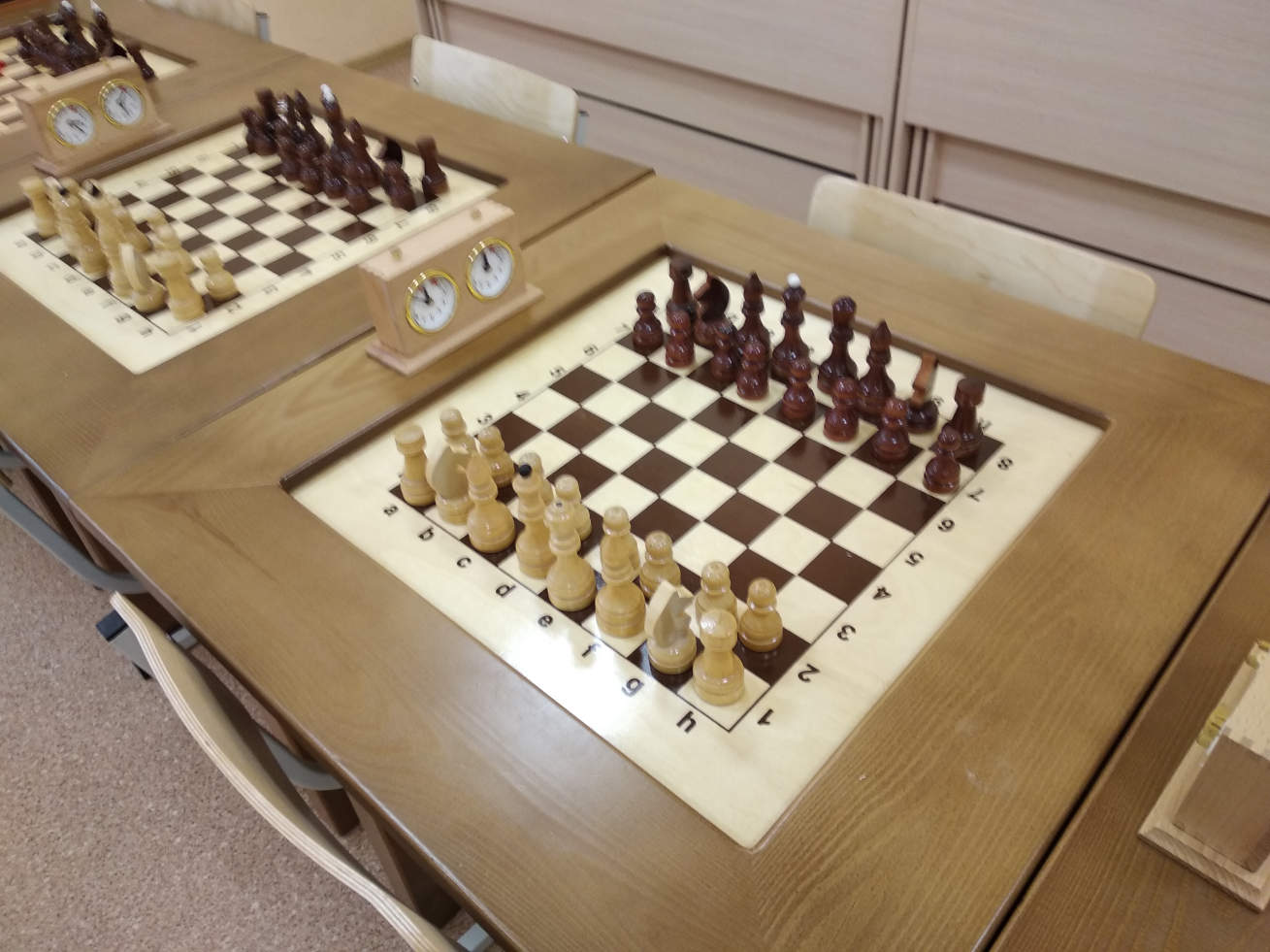 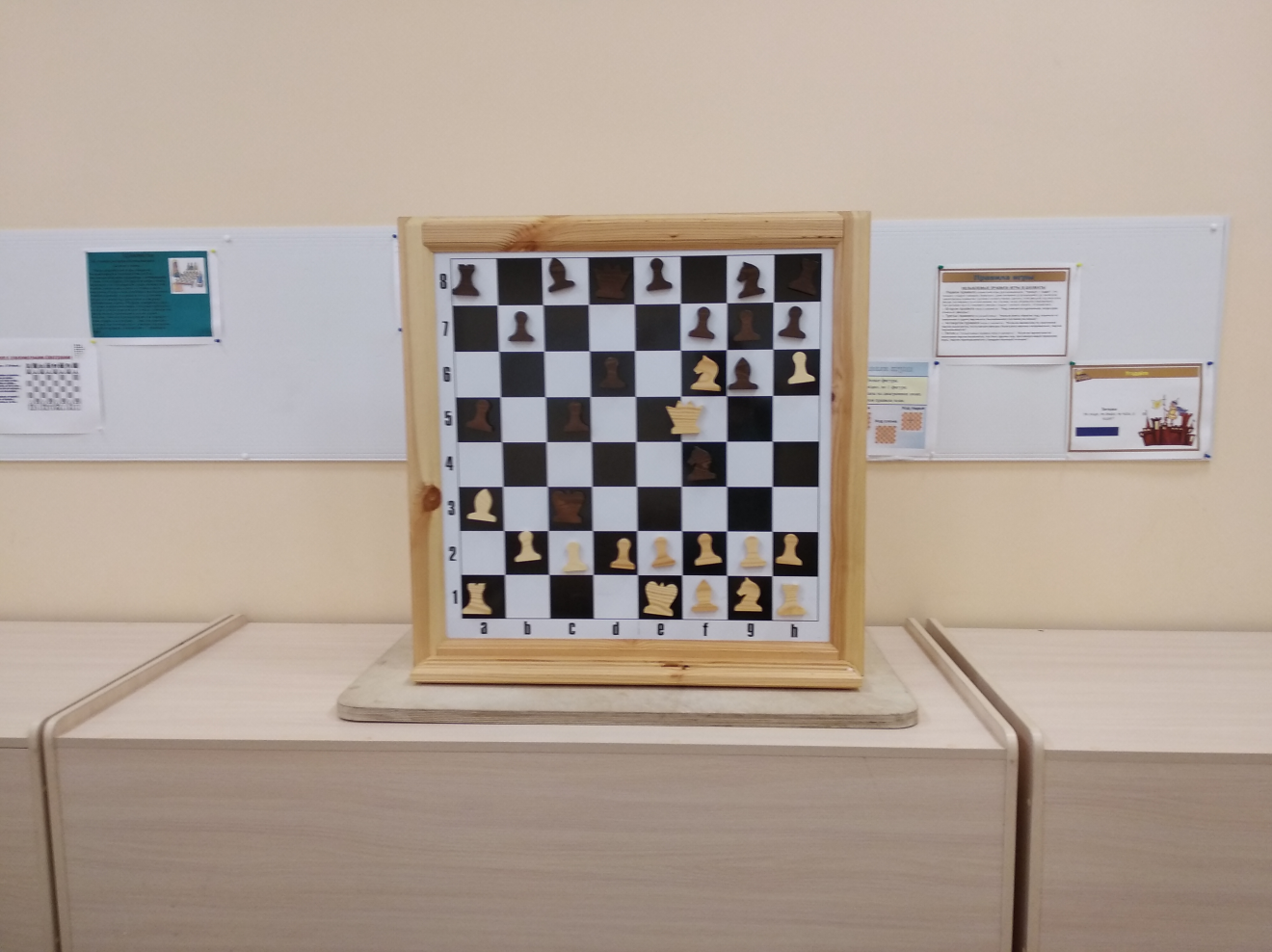 БЛОК 2: СПОРТИВНО-ОЗДОРОВИТЕЛЬНОЕ НАПРАВЛЕНИЕПредставлено занятиями:Мини-футболБаскетболВолейбол2 раза в неделю по 2 занятия (2 раза по 90 мин., в месяц 16 занятий)Настольный теннис - 2 раза в неделю по 1 занятию (2 раза по 45 мин., в месяц 8 занятий)Лечебная физкультура - 2 раза в неделю по 2 занятия (2 раза по 90 мин., в месяц 16 занятий)Фитнес – прием с 5 класса и старше -2 раза в неделю по 2 занятия (2 раза по 90 мин., в месяц 16 занятий)Занятие в спортивных кружках и секциях это не только здоровье наших детей, но и прекрасное времяпровождение без гаджетов. Занятия проводят грамотные и высококвалифицированные педагоги нашей школы.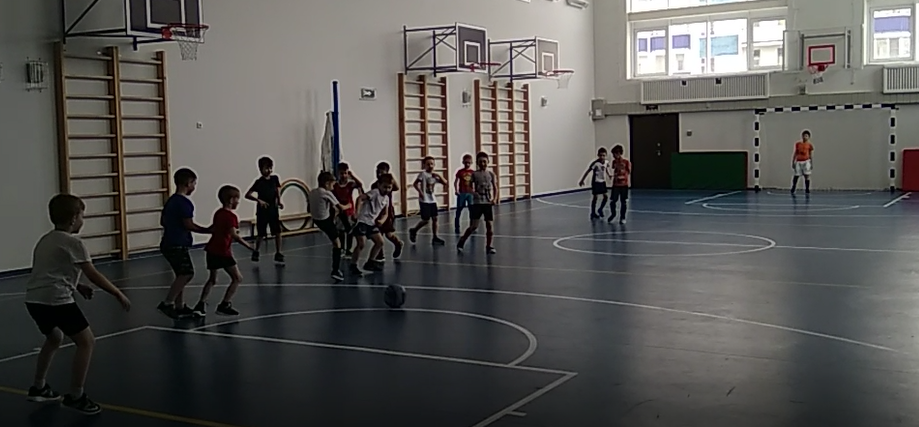 БЛОК 3: ХУДОЖЕСТВЕННО-ЭСТЕТИЧЕСКОЕ НАПРАВЛЕНИЕ Василий Александрович Сухомлинский сказал: «Дети должны жить в мире красоты, игры, сказки, музыки, рисунка, фантазии, творчества». Великие слова, даже добавить нечего. Занятия в вокальной студии, в кружке «Хор» с нашим педагогом музыки, дали тоже свои первые плоды – выступления в районном  вокальном конкурсе "Ритмы детства" – наши ребята получили 12 призовых мест. Данное направление представлено:Студия изобразительного искусства - 2 раза в неделю по 1 занятию (2 раза по 45 мин., в месяц 8 занятий)Вокальная судия –  группы небольшие 5-8 человек -1 раз в неделю по 1 занятию (1 раза по 45 мин., в месяц 4 занятия)Хор- 3 раза в неделю по 1 занятию (3 раза по 45 мин., в месяц 12 занятий)Театральная студияСтоимость посещения занятий утверждена Мэрией г. Новосибирска и составляет от 23 до 117 рублей за одно групповое занятие.Тарифы размещены по ссылке: http://школа213.рф/images/Roditels/05.02.2018--402.pdf  